THE PARISH CHURCH OF ST MICHAEL, ALNWICK‘ALL ARE WELCOME IN THIS PLACE’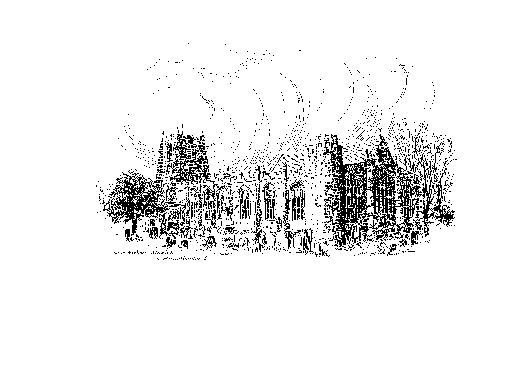 Sunday, 19th March 2023THE FOURTH SUNDAY OF LENT	Mothering SundayA warm welcome to our worship today.We hope you will stay for tea/coffee after the 10.00am service.The wearing of a mask is a personal choice in St Michael’sTODAY’S WORSHIP8.30am	Holy Communion (BCP)	President & Preacher : Reverend Canon Sue Allen10.00am	First Sunday Eucharist – ‘Say it with flowers’	President & Preacher : Reverend Canon Sue Allen Exodus 2 : 1 – 10The mother of Moses worked a deception to preserve her son’s life, when the Egyptians were controlling the population by killing every new-born Jewish boy.Luke 2 : 33 – 35Jesus is the son of a human mother, just like us.  In the Gospel, his earthly father and mother fade into the shadows as the nature of his life is hinted at.  Yet we never forget his home, the love and teaching he received.HYMNS	10.00am		All our blessings all our joys (see overleaf)725 		Make me a channel of your peace	437 		‘Come to me’, says Jesus136		Fathers and mothersAll our blessingsAll our blessings, all our joys
With thankful hearts we sing,
Lord of life and Lord All love,
Accept the praise we bring.1     For parents and for children,		     3     For all who’ve shared our sorrow,     
For husbands, wives, and friends,		     Walked with us in our pain,
For those whose care enfolds us		     Who’ve held our hand through darkness
With love that never ends			     And showed us light again.
2     For fellowship and friendship		     4     In sacrifice and serviceWe both receive and give,			     Your love is clearly shown,For those who’ve shared our journey	     Your outstretched arms embrace usAnd taught us how to live.			     To bring us safely home© Ally Barrett Used with permissionFor your prayers, this week …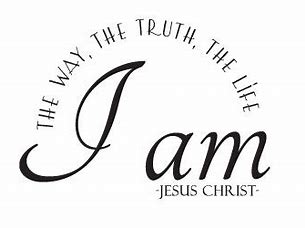 A Prayer of Thanksgiving …We are grateful God, for Your leading and guiding.
You are willing to get Your hands dirty for us
to give us a glimpse of Your vision of the world.
You do not hide who You are
but You let us ask questions and come to the wrong conclusions!You don't leave us where we are, but You invite us to
speak out truth
strive for peace
fight for justice
work for healing
make disciples.Thank You for trusting us to be Your co-workers in realising the dream of God. Amen.A Prayer for Others Shepherding God, help us to be more aware of Your presence with us.
As we move through life, may we live and move in You.
Help us at each stage of our journey to recognise Your rod and staff comforting us.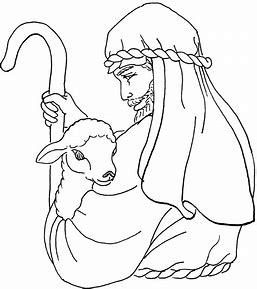 We pray for all who seek green pastures
We pray for all who seek still waters
We pray for all who seek restoring of their soul
We pray for all who seek right paths before them
We pray for all who find themselves in dark valleys
We pray for all who sit with their enemies around themWe pray that Your goodness and mercy will go before us,
will follow us, will uphold us and comfort us, all the days of our lives. AmenA Prayer of discipleship …God of goodness send us out to tell truth, to do good, and to work for righteousness.
Empower us to live as children of light in Your world. AmenTHE WEEK AHEADTuesday 21st  7.00pm		St Michael’s Bowls Club in the Parish HallWednesday, 22nd          10.15am		Holy CommunionThursday, 23rd   9.30am		Mini Michael’s 12 noon		Lent Lunch in St James’s Church HallSaturday 25th 10.00am		BIG CLEAN (see over)Sunday, 26th	THE FIFTH SUNDAY OF LENT 8.30am	Holy Communion	President & Preacher : Reverend Alison Hardy, Area Dean10.00am	Parish Communion	President & Preacher : Reverend Alison Hardy, Area DeanFollowed by	ANNUAL PAROCHIAL CHURCH MEETINGLOOKING AHEADMonday 27th 	10.00am		Funeral of Sheila Vint  Tuesday 28th   7.00pm		St Michael’s Bowls Club in the Parish HallWednesday, 29th           10.15am		Holy Communion2.00pm		School Easter Service RehearsalThursday, 30th    9.30am		Mini Michael’s 12 noon		Lent Lunch in St James’s Church Hall2.00pm		School Easter ServiceCopies of the Annual Report for the Annual Parochial Church Meeting are at the back of church.  Please take one before you leave church today so that you can read it before the meeting.For those who collected their APCM packs last week, please note that there is a supplementary sheet with two late items available at the back of church.We are having a Big Clean in church on Saturday, 25th March from 10.00am.  Please try to come along even if you can only spare an hour.  All cleaning materials will be provided and also refreshments.  Please help us make St Michael's sparkling clean for the Easter Celebrations!The Food Bank have put out an appeal for Easter eggs which will be given to families over the holiday.  If you feel able to provide a chocolate egg for this appeal, please bring them into church by March 26th.  Aid for Ukraine     There is a collection point at The Willowburn Sports Centre for items which will be taken soon, by lorry, to Ukraine.  Goods can be left until and including Wednesday 22nd March.New items : first aid kits and dressings, personal hygiene items, sanitary protection, mini toiletries, dried foods, high energy bars drinks and snacks.Electrical items - lanterns, torches, power packs and batteries.Underwear and socks.ChurchwardensPat Taylor							Anne Blades                     : 01665 603811                                                     : 01665 602020Parish Website: www.alnwickanglican.comIf you are a UK taxpayer, St. Michael’s can benefit to the tune of 25p for each £1.00 donated by Gift Aid.  Please use the envelopes available at the back of church.  Thank you.The Parish of St. Michael & St. Paul is a Registered Charity, No. 1131297